Studio Application Form                                                                                         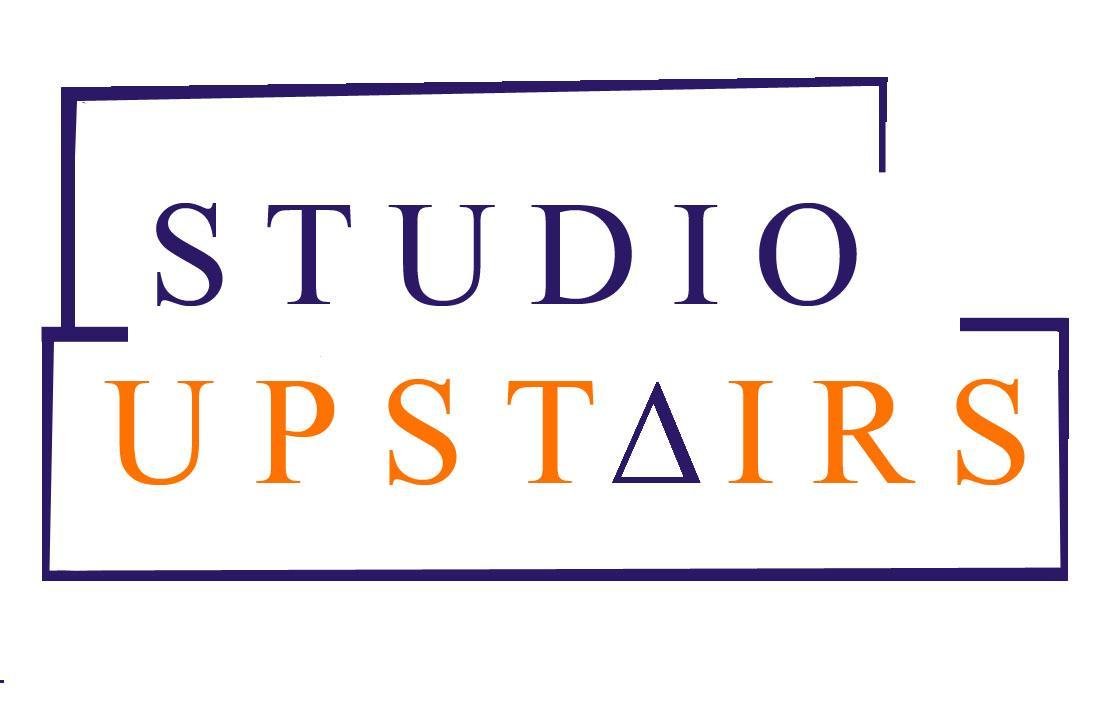 Personal DetailsWork Experience (starting with most current roles, add additional rows if needed)Education, Qualifications and TrainingWhere a specific qualification is an essential requirement you will be required to produce original certificates if you are offered the post.Additional Information Personal Statement REFERENCESPlease give the name and addresses of two referees.  One must be your current or most recent employer.  References from personal friends or relatives are not accepted.DECLARATION By submitting this form I confirm that the details given in this form are correct and understand that any false declaration may result in disciplinary action being taken, which could result in my dismissal from post. I hereby explicitly consent to Studio Upstairs holding my personal details within a manual or electronic filing system in relation to the Data Protection Act, 1998.…...................................................................................................................................................Equal Opportunities Monitoring InformationThe following information does not form part of your application - it is used for statistical and monitoring purposes in agreement with the Studio Upstairs Equal Opportunities and Diversity Policy. Selection for roles with the organisation is based on meeting the criteria of the role as outlined in the role/job description. Role Applied for: ETHNICITYPlease indicate how you prefer to describe your ethnic origin.DISABILITY_______________________________________________________________________________For employment purposes, a disabled person is defined as a person with a physical, sensory or mental impairment which has a substantial and long term adverse effect on his or her ability to carry out normal day-to-day activities.Please return when completed to opportunities@studioupstairs.org.ukRole Applied for: Location: Bristol/North London/ South London (please delete as appropriate)Title: Ms/ Mrs/ MrName:Surname: Address:Postcode: Email:Phone:Mobile:Role Title  & Main ResponsibilitiesEmployerStart DateEnd DateReason for LeavingCourse of StudyPlace of StudyLevel/ Mark/ Qualification  Dates (from – to)Are you required to have a work permit? Yes/NoIf ‘yes’, do you have one?Yes/NoOn how many days per week are you currently available for work?1/2/3/4/5On which weekdays are you available for work? Mon/Tue/Wed/Thur/Fri/Sat/SunWhat period of notice is required for current jobIf this would not be your only employment,please state the other employer and the specific time commitment with them over the weekDo you hold a current DBS certificate?Yes/NoIf No, please tick that you are willing to undertake DBS checkAre you HCPC registered? Yes/NoDo you hold a current professional indemnity insurance?Yes/NoPlease read outline why you are interested in the role, as well as your relevant experience and evidence of achievements in no more than 2 A4 pagesReferee 1Name: Job title:Position held in relation to you:Organisation:Telephone: Email:Address:  Referee 2Name: Job title:Position held in relation to you:Organisation:Telephone: Email:Address:  How did you come across this opportunity?Mark with X or  if relevant specify detail Search engine (please specify) Studio Upstairs leafletOther Printed media (please specify) Studio Upstairs websiteOther website (please specify) Job centreFriend/relative/colleagueEmployment agency (please specify) Other (please specify)Gender (delete as appropriate)Male/ Female/TransgenderDate of birthBlack BritishAsian British  White BritishBlack African-CaribbeanBangladeshi  White IrishBlack AfricanIndian   White OtherBlack Other   Pakistani   MixedChineseRomanyOtherFor employment purposes, are you disabled? (Please delete as appropriate)YES/NOPlease state the nature of your disability